Конструирование из бумаги «Божья коровка»Вот и наступило долгожданное лето с присущим ему атрибутами: солнцем, теплом, зеленью и просто хорошим настроением. Все вместе мы хотим сделать детство наших деток веселым, сказочным и интересным. Хотим, чтобы не мультики и компьютерные игры их увлекали. Хотим научить их думать, творить, да и просто не скучно проводить время.Предлагаем вам вместе с детьми сделать из бумаги "Божью коровку".Божья коровка — полезный жучок,В черный горох у нее пиджачок.С тлей расправляется быстро и ловко,Лечит растения божья коровка. Коваль Т.С древних времен божьим коровкам даже поклонялись. Славяне считали ее посланницей богини Солнца. С ее помощью предсказывали погоду. Если жучок улетает с ладони, на которой сидел, то погода будет хорошей. А если не хочет лететь, будет непогода. Издавна в западных странах люди считали божью коровку символом удачи. Изображения жучка на одежде было как оберег. Много примет, связанно с этим жучком. Если к вам залетит божья коровка, не спешите ее прогнать, чтобы не спугнуть фортуну. Залетев в дом, она сулит мир и гармонию.Рисуем на чёрном картоне два круга разного диаметра (примерно 5,5 и 3 сантиметра). Вырезаем круги.Делаем тело божьей коровки из чёрных кругов, маленький круг - голова. Склеиваем круги.Рисуем на двусторонней красной бумаге два круга одинакового диаметра (примерно 7 сантиметров). Вырезаем круги.Складываем красные круги пополам. Получаются крылышки.Приклеиваем крылышки.Отрезаем от красной бумаги две полоски - усики (примерный размер 0,4 Х 5 сантиметров)С помощью палочки (от чупа-чупса или шпажки) закручиваем усики. Приклеиваем усики. Рисуем глазки сначала белой гелевой ручкой, потом чёрным фломастером. Рисуем точки фломастером.Божья коровка готова. Каждый из нас в детстве запускал в небо божью коровку. Возьмешь ее на вытянутый к небу палец, ждешь того момента, когда букашка доползет до его кончика. Скажешь заветные слова: «Божья коровка, улети на небо, там твои детки кушают конфетки…» и наблюдаешь за полетом этого красивого жучка.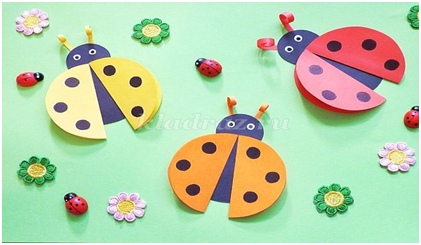 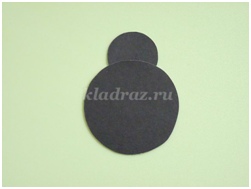 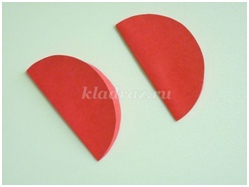 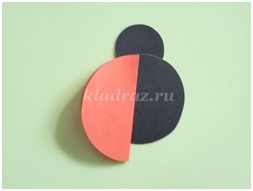 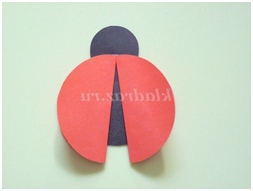 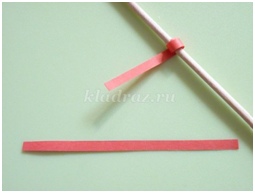 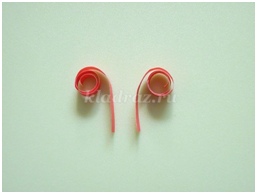 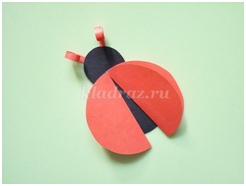 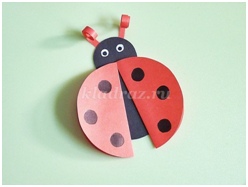 